Name: ____________________________________The Language of ScienceThe main reason students find it difficult to understand scientific vocabulary is a mixture of little words that are linked together to have different meanings. If you learn the meanings of the little words, you'll find scientific vocabulary much easier.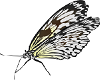 